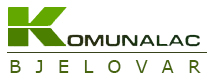 POZIV ZA DOSTAVU PONUDA  ZA PREDMET NABAVE:Štampani obrasciEvidencijski broj nabave: BN-31-2023/KU Bjelovaru, svibanj  2023.Sadržaj: 1. Opći podaci  2. Podaci o predmetu nabave 3. Dokumentacija koju su ponuditelji obvezni dostaviti uz ponudu 4. Podaci o ponudi 5. Jamstvo 6. Ostale odredbe          Obrazac 1. Ponudbeni list           Obrazac 2. Izjava o dostavi jamstva za uredno ispunjenje ugovora          Obrazac 3. TROŠKOVNIK 1 i 2  (Štampani obrasci)   Naručitelj  Komunalac d.o.o. Bjelovar, Ferde Livadića 14a, 43000 Bjelovar, objavljuje Poziv za dostavu ponuda za predmet nabave: Štampani obrasci. Sukladno članku 12., stavku 1. Zakona o javnoj nabavi (NN 120/16) za godišnju procijenjenu vrijednost nabave iz Plana nabave manju od 26.540,00 eura bez PDV-a, odnosno 66.360,00 eura bez PDV-a (tzv. Jednostavna nabava), Naručitelj nije obvezan provoditi postupke javne nabave propisane Zakonom o javnoj nabavi, već je obvezan provoditi postupak nabave sukladno Pravilniku o provođenju postupka jednostavne nabave.U skladu sa Pravilnikom o provođenju postupka jednostavne nabave naručitelji Komunalac d.o.o. Bjelovar, Ferde Livadića 14a, OIB 27962400486 i Vodne usluge d.o.o. Bjelovar, Ferde Livadića 14a, OIB 43307218011 pokreću postupak zajedničke nabave robe: Štampani obrasci, te vam upućujemo poziv za dostavu ponude prema dolje navedenim uvjetima.Temeljem navedenih akata i članka 189, 190 ZJN 2016 Vodne usluge d.o.o. Bjelovar, Ferde Livadića 14a, OIB 43307218011 ovlastile su naručitelja Komunalac d.o.o. Bjelovar, Ferde Livadića 14a, OIB 27962400486 za zajedničku provedbu nabave roba broj BN-31-2023/K Štampani obrasci. 1. OPĆI PODACI O NARUČITELJU 1.1. Naručitelj Naziv naručitelja: Komunalac d.o.o. Sjedište naručitelja:  Ferde Livadića 14a, 43000 Bjelovar OIB naručitelja: 27962400486 Broj telefona: 043/622-131 Broj telefaksa: 043/622-157,Internetska adresa: www.komunalac-bj.hr Adresa elektroničke pošte: nabava2@komunalac-bj.hr 1.2. Osoba ili služba zadužena za kontakt: Sve informacije vezano na predmet nabave Ponuditelji mogu dobiti na adresi Naručitelja: Jelena Bednjačić                tel: 043/622-131, e-mail: nabava2@komunalac-bj.hr      Sva pojašnjenja u vezi nadmetanja, dokumentacije za nadmetanje kao i dostavu ponuda, Ponuditelj može tražiti od Naručitelja isključivo u pisanom obliku, poštanskom pošiljkom, telefaksom ili elektroničkom poštom (e-mail). 1.3. Evidencijski broj nabaveBN-31-2023/K     1.4. Popis gospodarskih subjekata s kojima je naručitelj u sukobu interesa temeljem članka 76. do članka 80. Zakona o javnoj nabavi (Narodne novine 120/2016)            Temeljem članka 76. do članka 80. Zakona o javnoj nabavi (NN 120/2016), naručitelj Komunalac d.o.o.  ne smije sklapati ugovore o javnoj nabavi sa slijedećim gospodarskim subjektom (u svojstvu ponuditelja, člana zajednice ponuditelja, ili podizvoditelja  odabranom ponuditelju):  Prokonzalting d.o.o., BjelovarGradnja Dubrava d.o.o., ČazmaSmartie d.o.o., BjelovarNubes d.o.o., BjelovarUred ovlaštenog inženjera Kiš Domagoj, Bjelovar Peradarska farma Derifaj d.o.o., Trojstveni MarkovacBTC d.o.o. Bjelovar1.5. Vrsta postupka nabaveJednostavna nabava koja je izuzeta od primjene odredaba Zakona o javnoj nabavi.  1.6. Procijenjena vrijednost nabave: 13.610,73 eura   bez PDV-a       procijenjena vrijednost Komunalac d.o.o. Bjelovar 		7.963,37 eura               procijenjena vrijednost Vodne usluge d.o.o. Bjelovar    	 5.647,36 eura1.7. Navod provodi li se elektronička dražbaNe provodi se.   2.  PODACI O PREDMETU NABAVE 2.1. Predmet nabave Štampani obrasci sukladno tehničkim specifikacijama.2.2. Količina predmeta nabaveKoličina predmeta nabave je okvirna i specificirana je u Troškovnicima (Troškovnik 1 - Komunalac d.o.o., Troškovnik 2 - Vodne usluge d.o.o.) koji su sastavni dio ovog poziva na dostavu ponude.Stvarna nabavljena količina robe na temelju sklopljenog ugovora o javnoj nabavi može biti veća ili manja od okvirne količine uzimajući u obzir čl. 314-321 ZJN 2016.2.3. Troškovnik Ponuditelj mora ponuditi cjelokupnu količinu iz Troškovnika 1 i 2 koja se traži u nadmetanju.                            Ponuditelj je dužan ponuditi i isporučiti predmetnu robu na način da ista odgovara svim uvjetima koji su navedeni u  Pozivu za dostavu ponuda. Prilikom ispunjavanja Troškovnika 1 i 2 ponuditelj ukupnu cijenu stavke izračunava kao umnožak količine stavke i cijene stavke. 2.4. Mjesto isporuke robeFCO skladište Komunalac d.o.o. Bjelovar, Ferde Livadića 14a.2.5. Rok isporukeIsporuka Robe vršit će sukcesivno prema potrebama Naručitelja u roku ne duljem od 10 radnih dana, računajući isključivo radne dane od datuma primanja pisane dispozicije Naručitelja. Isporuka Robe pod rednim brojem 17 i 18 u Troškovniku 1 i Robe pod rednim brojem 8 i 9 u Troškovniku 2 vršit će se na način da se do 20. u mjesecu izda narudžbenica, a isporuka naručene količine bude najkasnije 28. istog mjeseca. Ponuditelj se obvezuje započeti s isporukom Robe odmah nakon sklapanja ovog Ugovora.Za svaki dan zakašnjenja sa isporukom predmeta nabave plaćaju se penali. U slučaju da ponuditelj ne isporuči naručitelju robu na svojim prodajnim mjestima ponuditelj plaća penale i to 2‰ na vrijednost ugovora za svaki dan zakašnjenja sa isporukom, a najviše 10% od iznosa vrijednosti ugovora. Ukoliko se obračunavaju penali, naručitelj ima pravo iste prebiti s dugovanjem za isplatu ugovorene cijene ili aktivirati jamstva.Isporuka robe potvrđuje se potpisom transportnog dokumenta, a u slučaju skrivene mane isporučene robe naručitelj ima pravo reklamacije u roku od šest mjeseci.3. DOKUMENTACIJA KOJU SU PONUDITELJI OBVEZNI DOSTAVITI UZ PONUDU                3.1. 	Ponuditelj u ovom postupku javne nabave mora dokazati svoj upis u sudski, obrtni, strukovni ili drugi odgovarajući registar u državi njegova poslovnog nastana. Kao dokaz Naručitelj će prihvatiti izvadak iz sudskog, obrtnog, strukovnog ili drugog odgovarajućeg registra koji se vodi u državi članici njegova poslovnog nastana.Navedeni dokaz ne smije biti stariji više od šest mjeseci od dana početka postupka javne nabave.3.2.  	Ponuditelj je obvezan dostaviti Potvrdu porezne uprave o stanju duga, kojom mora dokazati da je ispunio obvezu plaćanja dospjelih poreznih obveza i obveza za mirovinsko i zdravstveno osiguranje.Potvrda ne smije biti starija od dana početka postupka javne nabave.4. PODACI O PONUDI 4.1. Sadržaj i način izrade ponude Ponuda mora sadržavati sljedeće dijelove i priloge:      a)  Ponudbeni list (ispunjen, potpisan i ovjeren pečatom ponuditelja Obrazac-1) b)  Troškovnik 1 i 2 (ispunjen)  c)  Dokazi d) Izjava o dostavi jamstva e) Potpisane prijedloge ugovoraPonuditelj se pri izradi ponude mora pridržavati zahtjeva i uvjeta iz ovog Poziva za dostavu ponuda. Ponuda se, zajedno sa pripadajućom dokumentacijom, izrađuje na hrvatskom jeziku i latiničnom pismu, a cijena ponude izražava se u kunama.Ponuda treba biti predana sa svim dokumentima navedenim u Pozivu za dostavu ponuda.4.2. Način dostave ponuda i/ili izmjena/dopuna ponudaPonuda se može dostaviti na mail adresu nabava2@komunalac-bj.hr ili u zatvorenoj omotnici s nazivom i adresom naručitelja, nazivom i adresom ponuditelja,  evidencijskim brojem nabave, nazivom predmeta nabave,  naznakom "ne otvaraj".  Ponuda u zatvorenoj omotnici se dostavlja:  a) na adresu naručitelja: Komunalac d.o.o. Bjelovar Ferde Livadića 14a, 43 000 Bjelovar b) na omotnici ponude treba biti naznačeno:                                  Ponuda za predmet nabave:“ Štampani obrasci "BN-31-2023/K"NE OTVARAJ" c) na omotnici treba biti naziv i adresa ponuditelja    Ukoliko omotnica nije zapečaćena i označena u skladu s ovom odrednicom, Naručitelj neće snositi odgovornost   u slučaju  da se ponuda i/ili izmjena/dopuna zagubi, krivo ili prerano otvori te ne evidentira na otvaranju ponuda. Omotnice se moraju dostaviti na navedeni naslov Komunalac d.o.o. 43000 Bjelovar, Ferde Livadića 14a, 08.05.2023. godine do 12,00 sati. Nakon proteka roka za dostavu ponuda, ponuda se ne smije mijenjati. Do isteka roka za dostavu ponude ponuditelj može dodatnom, pravovaljano potpisanom izjavom izmijeniti svoju ponudu,  nadopuniti je ili od nje odustati.  Izmjena i/ili dopuna ponude dostavlja se na isti način kao i osnovna  ponuda s obveznom naznakom da se radi o  izmjeni  i/ili dopuni ponude. Omotnice dostavljene ili zaprimljene nakon isteka roka biti će vraćene ponuditelju neotvorene, a djelomične odnosno  nepotpune (nekompletne) ponude koje nemaju sve elemente tražene u Pozivu  za dostavu ponuda bit će isključene.  4.3. Dopustivost  alternativnih  ponuda          Nisu dopuštene alternativne ponude.4.4. Cijena ponude   Ponuditelj dostavlja ponudu s cijenom, u eurima.Cijena ponude piše se brojkama. Cijena ponude izražava se za cjelokupni predmet nabave. U cijenu ponude su uračunati svi troškovi (roba; troškovi prijevoza; i  drugi materijalni troškovi) i popusti, bez poreza na dodanu vrijednost, koji se iskazuje  zasebno iza cijene ponude.         4.5. Kriterij za odabir ponude        Kriterij na kojem naručitelj temelji odabir ponude je najniža cijena.  4.6. Jezik ponude         Ponuda mora biti izrađena na hrvatskom jeziku i latiničnom pismu.   4.7. Rok valjanosti ponude         Rok valjanosti ponude je 60 (šezdeset) dana od krajnjeg roka za dostavu ponuda.5.  JAMSTVA           5.1. Jamstvo za uredno ispunjenje ugovora za slučaj povrede ugovornih obveza Ponuditelj je obvezan uz ponudu priložiti pisanu Izjavu da će u roku od 8 (osam) dana od dana potpisa ugovora Naručitelju dostaviti bjanko zadužnicu (potvrđenu od javnog bilježnika) kao jamstvo za uredno ispunjenje ugovora u visini od 10% (desetposto) ukupne vrijednosti ugovora. Izjavu je potrebno ovjeriti potpisom osobe ovlaštene za zastupanje ponuditelja i pečatom.Umjesto bjanko zadužnice gospodarski subjekt može dati novčani polog (pod svrhom plaćanja potrebno je navesti da se radi o jamstvu za uredno ispunjenje ugovora o javnoj nabavi i navesti evidencijski broj nabave) na transakcijski račun br. HR7424020061100000133 u iznosu od 10% vrijednosti ugovora bez poreza na dodanu vrijednost.6. OSTALE ODREDBE 6.1. Datum, vrijeme i mjesto dostave ponuda i otvaranja ponuda Ponude se moraju dostaviti na mail adresu nabava2@komunalac-bj.hr sa naznakom Štampani obrasci BN-31-2023/K ili na navedeni naslov: Komunalac d.o.o., Ferde Livadića 14a, 43000 Bjelovar, do 08.05.2023. godine do 12,00 sati. Otvaranje ponuda nije javno.   6.2. Rok donošenja odluke o odabiru  Rok za donošenje odluke o odabiru iznosi 60 dana od dana isteka roka za dostavu ponude. 6.3. Rok, način i uvjeti plaćanja Predujam isključen.Naručitelji će isporučitelju plaćati prema fakturi u roku od 30 dana od primitka robe.Plaćanje se obavlja na žiro račun ponuditelja.Od 01.07.2019. obvezni smo zaprimati e-račune s naznakom broja naše narudžbe i/ili broja ugovora.6.4. Troškovi ponude Ponuditelj će snositi sve troškove u vezi njegovog sudjelovanja u nadmetanju, a Naručitelj ni u kojem slučaju nije odgovoran ili dužan snositi troškove bez obzira na vođenje ili ishod nadmetanja.Obrazac 1 PONUDBENI LIST(Gospodarski subjekt popunjava sve točke ponudbenog lista, obvezno navodi datum i potpisuje svaku stranicu ponudbenog lista)PONUDBENI LIST1. NARUČITELJI:  Komunalac d.o.o. Bjelovar, Ferde Livadića 14 a, OIB 27962400486 i Vodne usluge d.o.o. Bjelovar, Ferde Livadića 14a, OIB 433072180112. PREDMET NABAVE: Štampani obrasci3. PONUDITELJ/ZAJEDNICA PONUDITELJA navode tražene  podatke(ako se radi o zajednici ponuditelja, sve podatke treba dostaviti za svakog člana zajednice ponuditelja uz naznaku u točki 6. člana zajednice ponuditelja koji je ovlašten za komunikaciju s Naručiteljem. Predviđena su 3 mjesta za upis članova zajednice ponuditelja, u slučaju da se zajednica sastoji od više članova, dodati potreban broj redova u tablice)1. Naziv (tvrtka ili skraćena tvrtka)2. Sjedište i adresa3. OIB							MB4. Broj računa 				Banka5. Navod da li je ponuditelj u sustavu PDV-a6. Adresa za dostavu pošte7. Adresa e-pošte 8. Kontakt osoba ponuditelja9. Broj telefona 					Broj faksa10. Ovlaštena osoba za zastupanje, potpisnik ugovora11. U slučaju zajednice ponuditelja - naznaka člana zajednice ponuditelja koji je ovlašten za  komunikaciju  s Naručiteljem______________________________________________Datum __________________     Potpis_______________________________________CIJENA  PONUDEBroj i datum ponude                     ______________________ Cijena ponude bez PDV-a            ______________________euraPDV 25%                                          ______________________euraCijena ponude sa PDV-om            _____________________ eura (Ako ponuditelj nije u sustavu poreza na dodanu vrijednost, mjesto predviđeno za upis iznosa PDV-a ostavlja se prazno, a na mjesto predviđeno za upis cijene ponude s porezom na dodanu vrijednost upisuje se isti iznos kao što je upisan na mjestu predviđenom  za upis cijene bez poreza na dodanu vrijednost).U cijenu ponude upisuju se ukupne vrijednosti Troškovnika 1 i Troškovnika 2Datum __________________     Potpis_______________________________________Obrazac 2PONUDITELJ:									 _________________________________________ _________________________________________(ime tvrtke, sjedište, adresa, MB)IZJAVA O DOSTAVI JAMSTVA ZA UREDNO ISPUNJENJE UGOVORAU jednostavnom postupku javne nabave koji provode Komunalac d.o.o. Bjelovar, Ferde Livadića 14 a OIB 27962400486 i Vodne usluge d.o.o. Bjelovar, Ferde Livadića 14a, OIB 43307218011Štampani obrasciBN-31-2023/KIzjavljujemo da ćemo, ukoliko budemo odabrani kao najpovoljniji ponuditelj nakon sklapanja ugovora o javnoj nabavi naručitelju dostaviti bjanko zadužnicu (potvrđenu od javnog bilježnika) kao jamstvo za uredno ispunjenje ugovora u visini od 10% (desetposto) ukupne vrijednosti. Izjavu je potrebno ovjeriti potpisom osobe ovlaštene za zastupanje ponuditelja i pečatom.U ___________, ____________ 20___. godineZA PONUDITELJA:(IME I PREZIME, te potpis ovlaštene osobe za zastupanje gospodarskog subjekta)		                     			            __________________________________1)2)3)1)2)3)1)1)2)2)3)3)1)1)2)2)3)3)1)2)1)2)3)1)2)3)1)2)3)1)1)2)2)3)3)1)2)3)